SANTO ELEMENTARY SCHOOLSANTO ISDCAMPUS IMPROVEMENT PLAN2016-17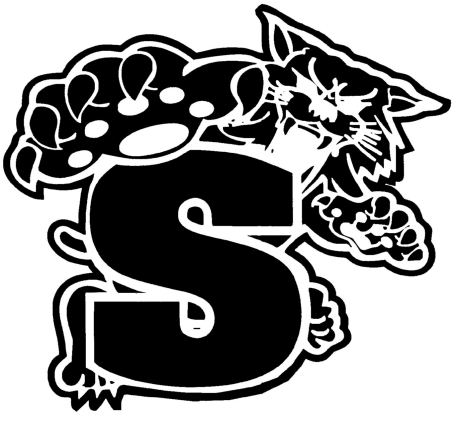 Santo Elementary Santo ISD Core BeliefsSchools Impacting Community	Community spirit and school success are mutually dependent and foster a sense of belongingEvaluation and Continuous Improvement	  A relevant, challenging curriculum and sustained student engagement build a culture that inspires all to excel and produces ready graduates           Parents as PartnersParents are valued as partners in the education of students in Santo ISDBalanced ProgramsBalance in all decisions……..fiscal, curricular, and extra-curricular develops a well-rounded graduateHigh Quality StaffThe foundation of student achievement originates from a high quality, caring, collaborative staffNeeds Assessment ResourcesData Sources Reviewed During Comprehensive Needs AssessmentSTAAR Assessment results/Accountability ReportsLocal assessment recordsPEIMS Reports Financial Integrity Rating System of TexasSTAR ChartPersonnel RecordsSurveys (Parent, Teacher, Student) 21st Century Workforce DevelopmentSign-in SheetsCampus scheduleMeeting Sign-in sheetsSigned AgreementsState and Local AgenciesDiscipline/Office ReferralsParent Involvement Participation RecordsSHAC Meeting MinutesIdentified Strengths						                       STAAR 2016 Met StandardITBSReading	Kindergarten Reading Average 83% (NPS)	First Grade Language Average 76% Math 82%	Second Grade Reading Average 68% Math 96%Information from student, parent and teacher surveys;Teachers care about kidsSafe EnvironmentHigh expectationsStudents feel a connection to an adult at schoolStudents’ success is focus of campusTechnology Efforts are supportedMaintained Highly Qualified StatusCommunication through TechnologyStudents feel valuedCommunication with parents is good and answers availableStrong Technology resourcesStaff address individual needs both academic and socio/emotional of students, families and personnelAppropriate emphasis is placed on state assessments Maintaining a daily DEAR timeSanto ElementaryOn June 27, 2016 the annual comprehensive needs assessment for Santo Elementary was completed and is based on information which includes the achievement of children in relation to the State content standards and student achievement standards.  The site-based decision-making committee has reviewed data and assessed future needs for 2016-17 with respect to the following needs aligned with Santo ISD Core Beliefs:Identified Needs									STAAR Results --% Met StandardITBS		Vocabulary Kindergarten 67% (NPS), Word Analysis 65%		First Grade Word Analysis 63%, Mathematics 68%	Second Grade Language 62%, Word Analysis 56%,		Mathematics 66%**Disaggregation of Data showed Inferential Comprehension as a 	Campus weaknessAll grade levels	Need Critical Thinking in-serviceSupport in integrating technologyContinue Focus on Real World ApplicationContinue Collaboration Time to align vertically and with teaching partner and subject partnersStaff development in Critical Thinking and meeting all student needsContinue  staff available to assist with SPEd/504  students in regular classesIncrease opportunities for communication with parents and participation in educational processTeach VocabularyFocus on motivating all learnersUpgrade technologySearch for PLC for WritingAssessments utilized on Elementary Campus:  STAAR, STAAR A, TELPAS, ITBS,ESGI, Reflex, Dibels, Moby Math, PreK , Fitness Gram, Local Assessments, STAR, Think Through MathPolicies and ProceduresSanto Elementary School has adopted the following administrative Title I, Part A Schoolwide policies and procedures:Santo Elementary School conducts an annual needs assessment to identify students who have not made, or are not making satisfactory academic progress and students with non-academic problems that may inhibit academic success. This information together with the annual evaluation is used to set priorities and goals, to allocate available financial and support resources, and to determine whether the redirection of the SCE programs and services is needed.In accordance with Section 1119 of P.L. 107-110, No Child Left Behind Act of 2001, Santo Elementary School employs only teachers who meet the criteria for being “highly qualified” as fully defined in Section 200.55 34 of CFR Part 200.In addition to a review of campus assessment procedures by the campus’s site-based decision-making committee (SBDMC), the following measures are taken to include teachers in the decisions regarding the use of academic assessments described in section 1111(b)(3) in order to provide information on, and to improve the achievement of, individual students and the overall instructional program at this campus: A) central office personnel prepare disaggregated student test information for teachers and campus SBDMC to assess prior performance and set goals for expected growth; B) K-2 assessments and data are used for teachers and campus SBDMC to study student growth and performance as well as to set future goals; C) assessment data is collected and used three times a year to assess growth, but teachers are equipped and encouraged to use this data on a more frequent basis; D) grade levels meet to examine assessment results and group children for instruction accordingly; E) criterion-referenced tests are developed by lead teachers as assessment tools and guidelines for further meeting instructional needs; and, F) the study of appropriate leading indicators for student success is ongoing.To increase program effectiveness, eliminate duplication, and reduce fragmentation of the instructional programs, Santo ISD coordinates Title I, Part A funded programs with other federal, state and locally funded programs. The coordination strategies include: A) moving the administration of SCE, ESEA and other state and federally funded programs to one central location; B) utilizing a central electronic database to track the effectiveness of multiple services provided to students; C) streamlining data collection by creating one consolidated form to record the various services provided to individual students; D) providing coordinated on-site training for principals and school staff in how to make effective and integrated use of Title I, Part A education services with other federal, state and locally funded programs; E) coordinating the efforts of paraprofessionals and aides to prevent overstaffing and help such personnel make effective use of time and resources.Santo Elementary School has adopted the following administrative State Compensatory Education policies and procedures:Students shall be identified for State Compensatory Education (SCE) services as meeting one or more of the at-risk criteria as defined in TEC Section 29.081 annually when that information is accumulated for the Public Education Information Management System (PEIMS).Santo Elementary School does not use local criteria to identify students in at-risk situations.Students meeting one or more of at-risk criteria as defined in TEC Section 29.081 will be considered for placement in one or more of the programs and/or services currently being implemented with funds under the State Compensatory Education (SCE) program.  Students most in need based on their performance on the various assessment instruments administered by the district, number of years retained, etc., and upon their teacher’s recommendation will be entered into a program or service that best addresses their individual needs.Students who demonstrate sustained success in mastering the success criteria defined in the summative evaluation for the SCE program and/or service to which they have been assigned may be exited from the program and/or service upon the recommendation of their teacher(s), counselor or other at-risk coordinating personnel.Students who perform at a level of 110 percent of the satisfactory performance on the assessment instrument administered to the student under Subchapter B, Chapter 39 of the TEC shall no longer be considered at risk inasmuch as satisfactory performance of the instrument is concerned.  This determination shall be made annually upon the receipt of the student’s performance on said instrument.The district has established staffing ratios and financial allocation standards for basic education programs to ensure that all SCE-funded activities are supplemental. Santo Elementary School uses all SCE funds to supplement services beyond those offered through the regular education program, less 15 percent indirect costs and the 18 percent allowable to provide base services at the DAEP.This campus uses its SCE allotment to support its Title I, Part A schoolwide program in order to upgrade the entire educational program of Santo Elementary School. The campus has a low‐income student population of 50.88 percent as reported on the 2013‐2014 Consolidated Application for Federal Funding.Santo Elementary Campus Improvement PlanSanto ISD Core Belief:  Evaluation and Continuous Improvement#1 Identified Need:  Intervention Processes to ensure individual students’ educational needs are met in a timely manner, particularly the needs of low-achieving children and those at risk of not meeting the state standards as well as challenging Gifted/Talented StudentsObjective:  All students master grade level standards (TEKS)*Denotes programs that meet the NCLB requirement of being scientifically researched basedSanto Elementary Campus Improvement PlanSanto ISD Core Belief:  Evaluation and Continuous Improvement#2 Identified Need:  Increase the level to which instructional technology is available and is integrated into instruction for studentsObjective:  All students master grade level standards (TEKS)*Denotes programs that meet the NCLB requirement of being scientifically researched basedSanto Elementary Campus Improvement PlanSanto ISD Core Belief:  High Quality Staff#3 Identified Need:  Maintain a high quality staff and ensure teachers have the opportunity to collaborate as team members and/or in professional developmentObjective: Aligned Curriculum in PK-5th grade*Denotes programs that meet the NCLB requirement of being scientifically researched basedSanto Elementary Campus Improvement PlanSanto ISD Core Belief:  Balanced Programs#4 Identified Need:  Improved scientific, research-based instructional programs for Reading, Writing, Math, Science, Social Studies, Character Education, Shaping Ready Graduates, and high quality Professional DevelopmentObjective:  Address indicators of success; academic, non-academic and the health/well-being of students*Denotes programs that meet the NCLB requirement of being scientifically researched basedSanto Elementary Campus Improvement PlanSanto ISD Core Belief: Parents as Partners#5 Identified Need:  Increase opportunities for communication with parents and encourage participation in their child’s educationObjective:  Involve parents in activities that support student learning*Denotes programs that meet the NCLB requirement of being scientifically researched basedSanto Elementary Campus Improvement PlanCampus Improvement Committee___________________		Amy Bryan, Parent Representative___________________		Adena Lockwood, Community Representative___________________		Shauna Bradshaw, Teacher___________________		Jenny Evans, Teacher___________________		Ashley Kidwiler, Teacher___________________		Haley Price Teacher___________________		Stephanie Youngblood, Parent Representative ___________________		Shanna Andreatta, Teacher___________________		Alesha Thornton, Teacher___________________		Rosa Velazquez, Teaching Assistant/LPAC Member___________________		Cathy Longley, PrincipalThe faculty and staff of Santo Elementary will strive daily to meet the expectations set forth in this Campus Improvement Plan.Activities/Strategies to  address needResourcesStudent Population ImpactedEvaluationDocumentation of Date CompletedParticipate in Title 1, Part A SchoolWide Program Utilize Critical Thinking Notebooks  to increase performance in all areas Title I Part A REAP 6211: Title I, Local Funds, REAP GrantAll StudentsAll Students, GTSummative AssessmentsSummative AssessmentsSmall group accelerated instruction in reading/mathLocal Funds, SpEd FundsAt-risk, ELL, SpEd, 504Summative  Assessments/GradesK-5th grade At-risk students attend Summer Academy REAP Grant, Local FundsAt-risk, ELL, 504Summer Assessments*Formative Assessments to evaluate student strengths/weaknesses, Benchmarks in January-- 5th gr & 4th Writing, Grades 1st-4th-February BenchmarkLess Formal Benchmark in October 1-5th gradesLocal Funds, Comp Ed Funds, IMATAll studentsSummative Assessments*Reading Lab for students at-risk in readingTitle I Part A, Local Funds, ESL Local FundsAt-risk, ELL, SpEd, 504Reading Lab AssessmentsContent Mastery to provide assistance for SpEd and non-SpEd studentsLocal FundsAll StudentsSummative AssessmentsStudy Hall for completing homework/classworkLocal FundsAll StudentsFormative Assessments/GradesResponse to Intervention Team to address student needsLocal FundsAll StudentsSummative Assessments, Surveys. Progress MonitoringAfter School Tutoring (Begin Sept)Local Comp Ed Funds, REAP GrantAt-risk, ELL, SpEd, 504Summative Assessments/Grades*Strengthen Vocabulary through school wide use of Vocabulary Word Walls in Hallways—Weekly questions to reinforce on announcementsLocal/REAP FundsAll students, ELL, SPED/504, GTFlocabulary Assessments*Moby Math program utilized as Progress Monitoring tool, Moby Math/Think Through and Reflex used as math interventionIMAT Funds, Local FundsTexas SSIAt-risk, ELL, SpEd, 504Summative/Formative Assessments/GradesMath StationLocal FundsAll StudentsFormative Assessments/Grades*Utilize Switch Buddy to encourage kids to support each other through goal discussions and activities  (Buddies meet once each 6 weeks)Local FundsAll StudentsSurveysLiving Museums & Presentations to build leadership skills through public speaking opportunities (SS/Sci Based)Local FundsAll StudentsSummative/Formative AssessmentsActivities/Strategies to address need	ResourcesStudent Population ImpactedEvaluationDocumentation of Date CompletedBanana Split  reward for 1st/2nd mastery of( +-) facts. Munch Lunch reward for 3rd/4th/5th  mastery of (x ) factsParent DonationsAll StudentsFormative AssessmentsConduct Math & Spelling Bee CompetitionsLocal Funds1st– 5th gr, GT StudentsSurveysEncourage participation in UIL Competitions (practices held during school day 8:15-8:45 Tuesdays)Local FundsGTContest ResultsGT students participate in weekly classes consisting of challenging projects (taught by rotating teachers)Local FundsGT Students Surveys, GT Pre/Post Test*Continue First Moves Chess ProgramStripes Donation, Grant MoneyAll 2nd, 3rd & 4th  grade studentsSummative AssessmentsFirst 15 minutes of each day designated as “DEAR” time(Drop Everything and Read) 1st-5th grade will display Diag Report daily to show students’ progressStudents will graph progress All HR teachers will do Read-a-loudsLocal FundsEntire School PopulationSummative AssessmentsTeachers will hold 1/1 Benchmark Conferences with students to discuss results and previous STAAR successLocal Funds3rd-5th gradeSummative AssessmentsSupport Teachers will rotate children taken for small group instruction (at-risk, GT, SPED)Local Funds, SPED Funds, Title FundsAt-Risk, GT, SPEDSummative/Formative AssessmentsActivities/Strategies to  address needResourcesStudent Population ImpactedEvaluationDocumentation of Date CompletedUtilize Surveys to gauge level of technology needs among staff, students and parentsESC 11 Personnel, Local FundsAll StudentsSurvey ResultsUtilize all available funding sources to upgrade technology & improve ratio of students to computers/ipadsSSI Funds, Title I, Local, REAP Grant, IMAT Funds, Tech Lending GrantAll StudentsSurveys, AssessmentsCommunicate with parents through district web site, email, parent portal, social media, Remind 101(Teachers make Monthly post of resources for parents)Local FundsAll StudentsSurveysAllow ELL students to  borrow Technology for at home useTech Lending GrantELL Students Surveys*Teachers utilize programs to integrate technology into instruction such as;  Edusmart, Keyboarding, Brainpop, Local FundsAll StudentsSurveysTeachers create 2 SKYPE lessons during school yearLocal Funds, Tech Lending Grant EquipmentAll StudentsSurveysUtilize Technology Integration expert to assist teachers with integration goalLocal Funds, TISAll StudentsSurveysActivities/Strategies to  address needResourcesStudent Population ImpactedEvaluationDocumentation of Date CompletedSp Ed/Reg Ed teachers work collaborativelyLocal Funds, Sp Ed FundsSp EdAssessments, SurveysAppropriate Staff members participate in LPAC training and meetingsLocal FundsELLAssessments*Class-Size Reduction personnel to improve education experience for studentsTitle IA, IIA (REAP-6211)Kindergarten/FirstFormative AssessmentsCPR Training Offered YearlyLocal FundsAll StudentsSurveysCampus Training on sexual abuse of children, suicide awareness, and other statutory training requirementsLocal FundsAll StudentsSurveysIn-service concerning modifications/interventions relating to Sp Ed Local FundsSp Ed FundsSp Ed StudentsSurveysProvide collaboration time for teaching partners and subject partners--5x year, invite 6th grade teachers and provide wifi area for workingLocal FundsAll StudentsSurveysConsultant/Materials provided to support ELL instructionTitle IIIA(LEP)--ESCELLTELPASStaff Development on increasing Critical thinking and Rigor of instructionLocal Funds, REAP Grant,ESC 11 personnelGT students, All StudentsSummative Assessments*Train key personnel in CPI (Crisis Prevention Institute)Palo Pinto County SpEd CoopAll studentsSurveysContinue to teach Real World Application of skillsLocal FundsAll StudentsWalk Through Data*Teachers volunteer for Instructional Rounds to enhance instructional skillsLocal FundsAll StudentsWalk Through DataActivities/Strategies to  address needResourcesStudent Population ImpactedEvaluationDocumentation of Date Completed*Continue Accelerated Reading Program, Bluebonnet program, Implement participation in Battle of the Books programLocal FundsAll StudentsFormative AssessmentsSurveysConduct regular Safety Drills/use Go BagsLocal FundsAll StudentsSurveysContinue WildCat Ways Discipline SystemLocal FundsAll StudentsSurveys, PEIMS Data, Office Referral*Students participate in Mileage Program, 6 weeks Fitness Goals, Fitness Gram, PE, & laps during lunch recessLocal FundsK-5 StudentsFitness Gram DataEarth Day, 100 Day Celebrations, Veterans’ Day CelebrationLocal FundsAll StudentsSurveysEmphasize building relationships with all students: Beginning/Ending of Day connectionLocal FundsAll StudentsSurveysWildCat Ways Character Ed program to be taught by Homeroom Teacher(Character ed-literature based)Local FundsAll StudentsSurveys, Office ReferralsEmphasize Leadership Skills: 10 on Tuesday, Service Project-- every class, Student speaker at all assemblies, Greeters for special eventsLocal FundsAll StudentsSurveysStudent Leadership Team addresses campus issues 1/month  Local FundsAll StudentsSurveysCampus Wide Assemblies about drug awareness, & participation in County Wide Drug Poster ContestLocal Funds/REAP GrantAll StudentsSurveysEmpathy Awareness/Good Citizenship promoted through Painting Future Awards/RecognitionLocal FundsAll StudentsSurveysAll students recognized for progress at Awards AssemblyLocal FundsAll StudentsSurveys3:00 Maintenance Time for Goal Setting/Daily ReviewLocal FundsAll StudentsSurveys, Summative AssessContinue Back Pack Food ProgramLocal DonationsAt-risk, Eco kidsSurveys*Enrichment Program for Art/MusicREAP Grant/Local All Students, GT SurveysPassion Hour-Students are exposed to a variety of activities—as teachers share their own passions (Hour must be earned by students)Local FundsAll Student, GT, At-RiskSurveys, Office ReferralsAR Records All Grade levels will have students produce published writing piece 2x yearLocal FundsAll Students, At-Risk, ELLSurveys, Assessment resultsImplement Leadership Squad program for 5th grade to build Leadership SkillsLocal FundsAt RiskFeedback from studentsActivities/Strategies to  address needResourcesStudent Population ImpactedEvaluationDocumentation of Date CompletedMeet Teacher NightLocal FundsAll StudentsSurveysSix Flags Reading ProgramMaterials ProvidedAll StudentsSurveys/AssessmentsTeachers refer students in need to RTI Team  Local FundsAt-Risk StudentsFormative Assessments, SurveysInvite Parents to attend special programs; Grandparents Day, Musical Programs, Band Concerts, Plays, Parties,Living Museums, Tech presentations, Spelling & Math Bee, Talent Show  Local FundsAll StudentsSurveys, Attendance RecordsConduct Book Fair/Family Literacy Night--FebruaryParent VolunteersAll Students Exit SurveysIssue Parent/School CompactLocal FundsAll StudentsSurveysInvite parents to participate in Student Health Advisory Council and involve studentsParent/Community VolunteersAll StudentsSurveysHold reception for parents of ELL students prior to English classes beginningLocal FundsELL StudentsSign-in Sheets, Surveys*Provide English Language Literacy Adult ClassesLocal Funds/REAP GrantELL StudentsAttendance Records, Surveys*Parent Conferences to be held October 10, 2016Local FundsAll StudentsAttendance Records, Exit SurveysHold annual Title I Meeting & Parent Information Night Local FundsAll Students Attendance Records, Exit SurveysSchool Wide Tuesday Folders, WPA, Calendars, NewslettersLocal FundsAll StudentsSurveysPositive notes mailed home 2x yearlyLocal FundsAll Students SurveysSchool Wide Cinco de Mayo CelebrationLocal Funds/Parent VolunteersELL Students, All students participateSurveysProvide opportunities for participation through phone, emails, notes, web site, parent portal, social mediaLocal FundsAll StudentsSurveysCNA sent to parents, students, teachers and following major programs through Google FormsLocal Funds All StudentsSurveysSupport Wildcat Parent AssociationLocal FundsStudents, Parents, TeachersSurveys, ParticipationContinue annual Events: Father/Daughter Dance, Doughnuts w/Dad-Oct, & Muffins w/Mom-January Local Funds All StudentsSurveys/Attendance Records